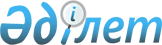 О признании утратившими силу некоторых приказов Комитета лесного и охотничьего хозяйства Министерства сельского хозяйства Республики КазахстанПриказ Председателя Комитета лесного и охотничьего хозяйства Министерства сельского хозяйства Республики Казахстан от 20 апреля 2010 года № 160

      В соответствии со статьей 43-1 Закона Республики Казахстан от 24 марта 1998 года "О нормативных правовых актах", ПРИКАЗЫВАЮ:



      1. Признать утратившими силу некоторых приказов Комитета лесного и охотничьего хозяйства Министерства сельского хозяйства Республики Казахстан:



      1) от 23 августа 2005 года № 192 "Об ограничении сроков охоты на водоплавающую дичь в 2005 году" (зарегистрированный в Реестре государственной регистрации нормативных правовых актов Республики Казахстан 25 августа 2005 года под № 3811);



      2) от 28 февраля 2006 года № 46 "Об ограничении весенней охоты на водоплавающую дичь в 2006 году" (зарегистрированный в Реестре государственной регистрации нормативных правовых актов Республики Казахстан 2 марта 2006 года под № 4110);



      3) от 21 марта 2006 года № 63 "О внесении дополнения в приказ председателя Комитета лесного и охотничьего хозяйства Министерства сельского хозяйства Республики Казахстан от 18 февраля 2006 года № 46 "Об ограничении весенней охоты на водоплавающую дичь в 2006 году" (зарегистрированный в Реестре государственной регистрации нормативных правовых актов Республики Казахстан 27 марта 2006 года под № 4132);



      4) от 14 марта 2007 года № 103 "Об утверждении Правил выдачи документа о регистрации охотничьих собак в Республике Казахстан" (зарегистрированный в Реестре государственной регистрации нормативных правовых актов Республики Казахстан 9 апреля 2007 года под № 4609).



      2. Комитету лесного и охотничьего хозяйства Министерства сельского хозяйства Республики Казахстан в недельный срок сообщить в Министерство юстиции Республики Казахстан и официальные печатные издания, где они ранее были опубликованы, с приложением копии настоящего приказа.



      3. Настоящий приказ в силу со дня подписания.      Председатель                               Е. Нысанбаев
					© 2012. РГП на ПХВ «Институт законодательства и правовой информации Республики Казахстан» Министерства юстиции Республики Казахстан
				